REGULAMIN 
III BIESZCZADZKIEGO BIEGU LOTNIKÓW
- EDYCJA LETNIAUstrzyki Dolne, 17 czerwca 2018r.CELE IMPREZY:Cel sportowy i promocyjny:Popularyzacja biegów i Nordic Walking Upowszechnianie zdrowego stylu życia i aktywnego spędzania czasu wolnego Promocja Ustrzyk Dolnych i BieszczadCel upamiętniający:Uczczenie tradycji Lotniczych w Ustianowej GórnejUczczenie pamięci Pana Stanisława Nahajowskiego ORGANIZATOR:Urząd Miejski w Ustrzykach DolnychWspółorganizatorzy:Stowarzyszenie „Bieszczadzki Bieg Lotników”Szkoła Podstawowa im. Bohaterów Lotnictwa Polskiego w Ustianowej GórnejBieszczadzki Klub Nordic WalkingLokalna Grupa Działania Zielone BieszczadyNadleśnictwo Ustrzyki DolneUstrzycki Dom KulturyPodkarpacki Okręgowy Związek NarciarskiTERMIN I MIEJSCE: 
17.06.2018r. (niedziela) – Ustrzyki Dolne – Trasy Biegowe pod Żukowem im. Stanisława Nahajowskiego w Ustianowej Górnej PROGRAM ZAWODÓW:Godzina 09:45 złożenie wiązanki kwiatów pod obeliskiem Pana Stanisława Nahajowskiego oraz otwarcie zawodówGodz. 10:00 bieg dziewcząt i chłopców dystans 500 m rocznik 2010 i młodsiGodz. 10:15 bieg dziewcząt i chłopców dystans 1000 m rocznik 2007-2009Godz. 10:40 bieg dziewcząt i chłopców dystans 1500m rocznik 2005-2006Godz. 11:10 bieg dziewcząt i chłopców dystans   2km rocznik 2003-2004Godz. 12:00 bieg główny dystans 10 km K i M na pętli 2 x 5 km.,
po licencjonowanych trasach narciarskich, oraz bieg na dystansie 5 kmGodz. 12:05 marsz Nordic Walking 5 km wszystkie kategorie wiekowe 
w tym dzieciGodz. 13:30 wręczenie nagród, zakończenie zawodówLimit czasowy 100 minutSTART i META stadion zimowy pod ŻukowemPomiar czasowy: elektronicznyKlasyfikacja wiekowa 
OPEN KOBIETY/MĘŻCZYŹNI 
prowadzona będzie w biegu głównym i Nordic WalkingUwaga:
Organizator przewiduje kategorie resortowe dla np.: leśników i pilotów w zależności od ilości zgłoszonych zawodników do tych kategorii. 
Przewiduje się puchary dla najstarszych uczestników.ZGŁOSZENIA:Zgłoszenia do biegu głównego 10 km, 5 km oraz marszu Nordic Walking (w tym do kategorii Nordic Walking do 16 lat) dostępne są przez Internet na stronie: www.kepasport.pl poprzez wypełnienie formularza. Warunkiem wpisania na listę startową jest uiszczenie opłaty startowej w wyznaczonym terminie.KATEGORIA NW DO 16  LAT ZWOLNONA JEST Z OPŁATY STARTOWEJ.Opłata startowa dla biegu na dystansach 5 km i 10 km oraz marszu Nordic Walking wynosi: 30 zł na konto do 8 czerwca 2018r., po tym terminie wpłaty na konto nie będą przyjmowane Istnieje możliwość zapisu w biurze zawodów w dniu 17 czerwca 2018r. od godziny 
800 do 1000 - opłata 50 zł-  maksymalnie dla 30 zawodników.Zgłoszenia grupowe dzieci i indywidualne:Poprzez wypełnienie formularza w wersji Excel i przesłanie na adres: 
sport@ustrzyki-dolne.pl dostępnego na stronie www.bieglotnikow.pl – zakładka zgłoszenia.INFORMACJA DOTYCZĄCA OPŁATY STARTOWEJ, W TYM NUMER KONTA NA STRONIE www.kepasport.plDZIECI SĄ ZWOLNIONE Z OPŁATY STARTOWEJ!!PAKIET STARTOWY:Wydawanie numerów i  pakietów startowych w biurze zawodów na stadionie zimowym od godziny 800 – 1000.W ramach opłaty startowej każdy zawodnik otrzymuje pakiet startowy, na który składają się:Numer startowyElektroniczny pomiar czasuArtykuły pozyskane od sponsorów( dla  pierwszych 200 osób)Odlewany pamiątkowy medal na mecieWodę na trasie i mecie zawodówOpiekę medycznąCiepły posiłek na mecie dla wszystkich uczestnikówNAGRODY:Bieg na dystansie 10 km OPEN:za miejsca I-III puchary za miejsca I - VI miejsca nagrody pieniężnenagrody rzeczowe w miarę posiadanych środkówBieg główny na dystansie 10km w kategoriach wiekowychza miejsca I-III pucharyMarsz Nordic Walking na dystansie 5km OPEN:za miejsca I-III puchary nagrody rzeczowew kategoriach wiekowych pamiątkowe pucharyBieg na dystansie 5km OPEN mężczyzn i kobietza miejsca I-III puchary bez kategorii wiekowychnagrody rzeczoweBieg dzieci i młodzieżypamiątkowe medalenagrody rzeczoweLosowanie nagród dla wszystkich uczestników biegów na dystansach 5 i 10 km oraz marszu Nordic Walking.UCZESTNICTWO:W biegu głównym na 10 km mogą brać udział osoby, które przed startem ukończyły 18 rok życia, a młodsi złożyli oświadczenie podpisane przez rodziców lub opiekunów.Podczas biegu uczestnicy muszą posiadać numery startowe przekazane przez organizatora, przypięte z przodu do koszulki. Zasłanianie numeru startowego 
w części lub całości jest niedopuszczalne pod karą dyskwalifikacji. Uczestnicy pokonujący trasę w sposób niedozwolony zostaną zdyskwalifikowani.POSTANOWIENIA KOŃCOWE:Dodatkowe informacje można uzyskać na stronie www.bieglotnikow.pl,  oraz u Komandora Biegu Marka Konopki - tel. 504 189 760 i e-mail: spustianowa@op.pl lub sport@ustrzyki-dolne.plw konkurencji Nordic Walking obowiązują przepisy Polskiego Stowarzyszenia Nordic Walking,bieg odbędzie się bez względu na warunki atmosferyczne,organizator zapewnia miejsce na przebranie i przechowywanie ubrań,załącznikiem do niniejszego regulaminu jest mapa trasy biegu,organizator zastrzega sobie prawo interpretacji spraw nieujętych 
w powyższym regulaminie,istnieje możliwość zorganizowania klasyfikacji resortowej wg własnego regulaminu (mundurowi, leśnicy itp.),uczestnicy startują na własną odpowiedzialność,ponadto zawodnicy dokonując zgłoszenia potwierdzają, że nie mają przeciwwskazań zdrowotnych do uczestnictwa w zawodach, dokonali stosownych ubezpieczeń a także przyjmują do wiadomości, że udział w tego typu zawodach wiąże się z wysiłkiem fizycznym i pociąga za sobą naturalne ryzyko i zagrożenie wypadkami, możliwość odniesienia obrażeń ciała 
i urazów fizycznych,a także oświadczają, że:zapoznali się z regulaminem Biegu, w pełni akceptują jego warunki 
i zobowiązują się do jego przestrzegania,wyrażają zgodę na przetwarzanie swoich danych osobowych oraz wizerunku dla potrzeb związanych z organizacją i promocją imprezy,przyjmują do wiadomości, że przysługuje im prawo wglądu do treści swoich danych oraz ich poprawienia,zrzekają się prawa dochodzenia prawnego lub zwrotnego od organizatora lub zleceniobiorców w razie wypadku lub szkody związanej z Biegiem,zobowiązują się wobec organizatora nie występować teraz i w przyszłości 
z żadnym roszczeniami, które mogą wyniknąć w związku z startem 
w zawodach.                                                                                                Komandor biegu                                                                                                Marek Konopka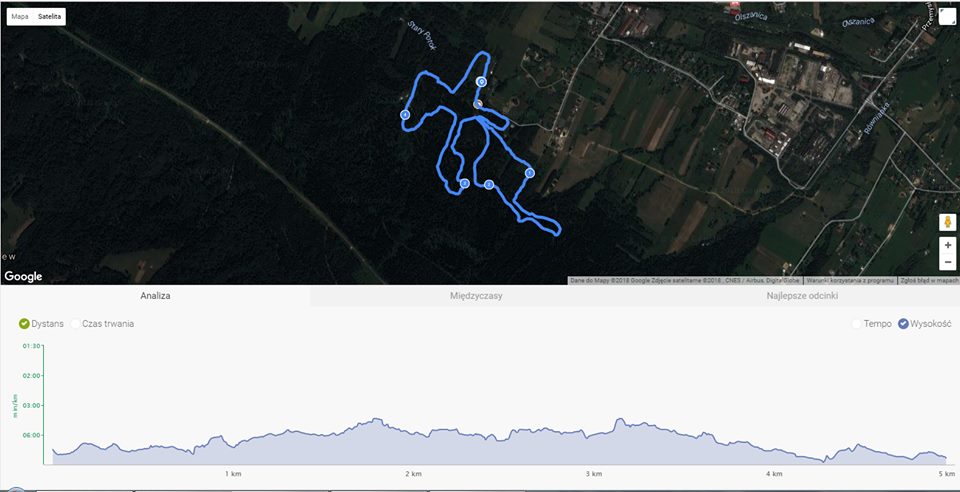 KATEGORIE WIEKOWE 
NORDIC WALKINGKATEGORIE WIEKOWE OPENBIEGU NA DYSTANSIE 10 KMM/K-1 do 16 latM/K-1 do 29 latM/K-2  17-29 latM/K-2 30-49 latM/K-3  30-49 lat M/K-3 50-59 latM/K-4  50-59 latM/K-4 60 lat i starsiM/K-5  60 lat i więcej --------------------------------------